Lake Almanor Country Club - Job Opening 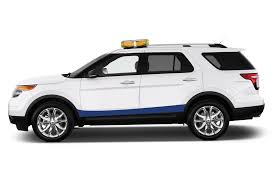 Security Patrol PositionLACC Security Department is accepting applications for a Seasonal Part-Time Security Patrol person.  Applicants must have or the ability to obtain a California Guard Card. You must be able to work a flexible schedule, including most weekends and holidays.  Salary will be DOE.  If you are interested in applying for the position or would like more information, please call 530-596-3282 or stop by the office at 501 Peninsula Drive to obtain an employment application.An employment application can also be printed from our website at Lacchoa.com.  To access the application, click on Community Pages, LACC Employment then click on the link to access the LACC Employment Application Form.